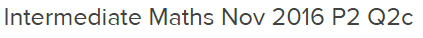 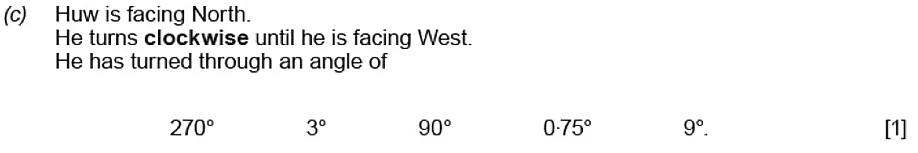 ----------------------------------------------------------------------------------------------------------------------------------------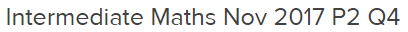 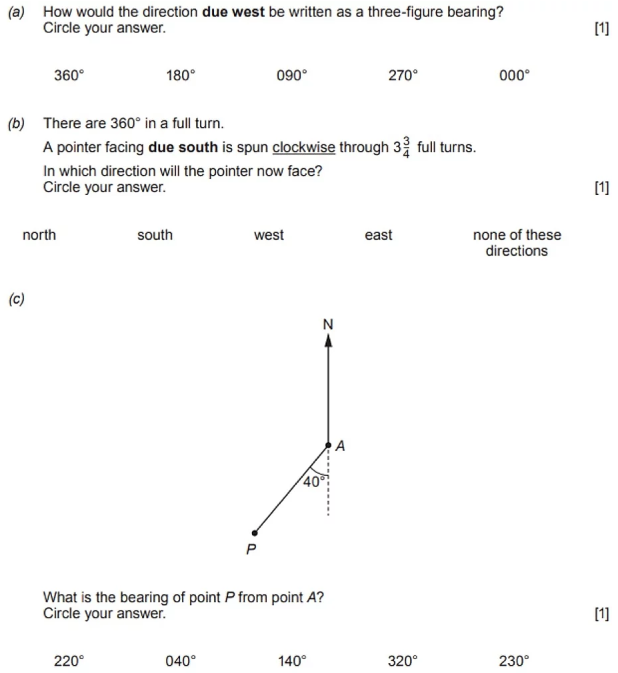 ---------------------------------------------------------------------------------------------------------------------------------------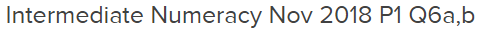 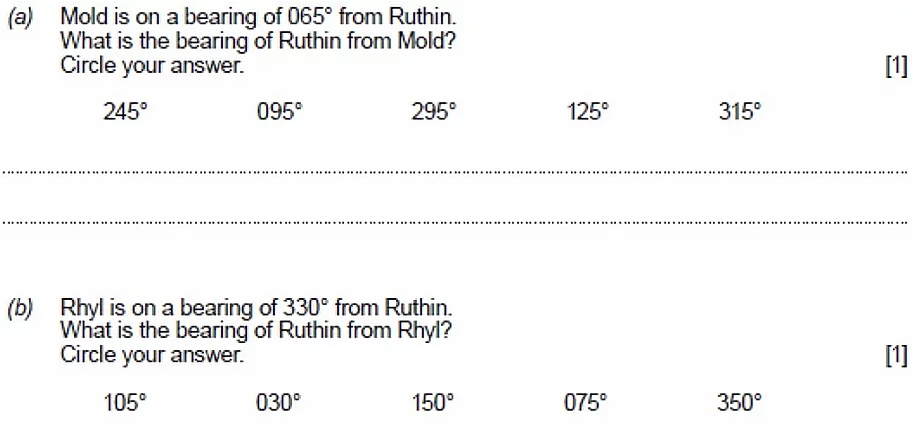 _________________________________________________________________________________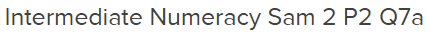 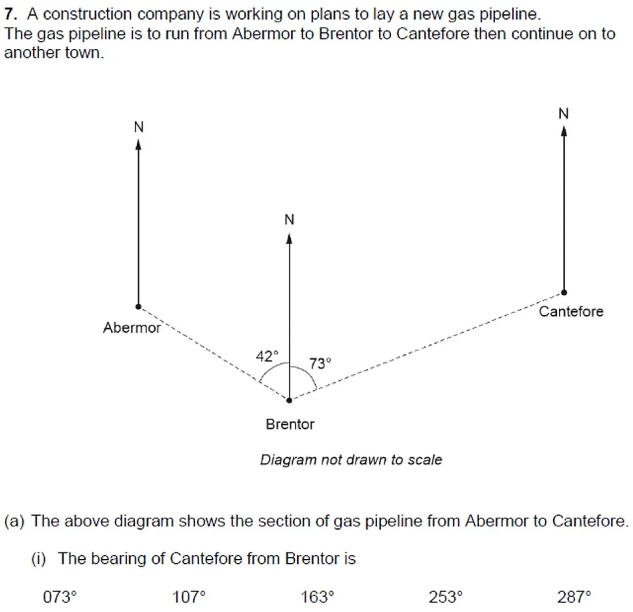 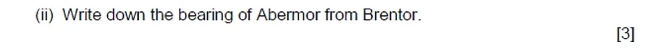 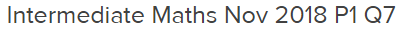 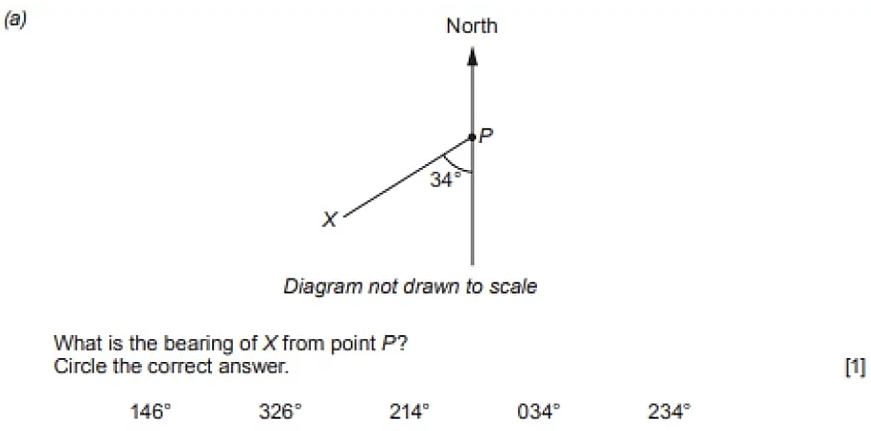 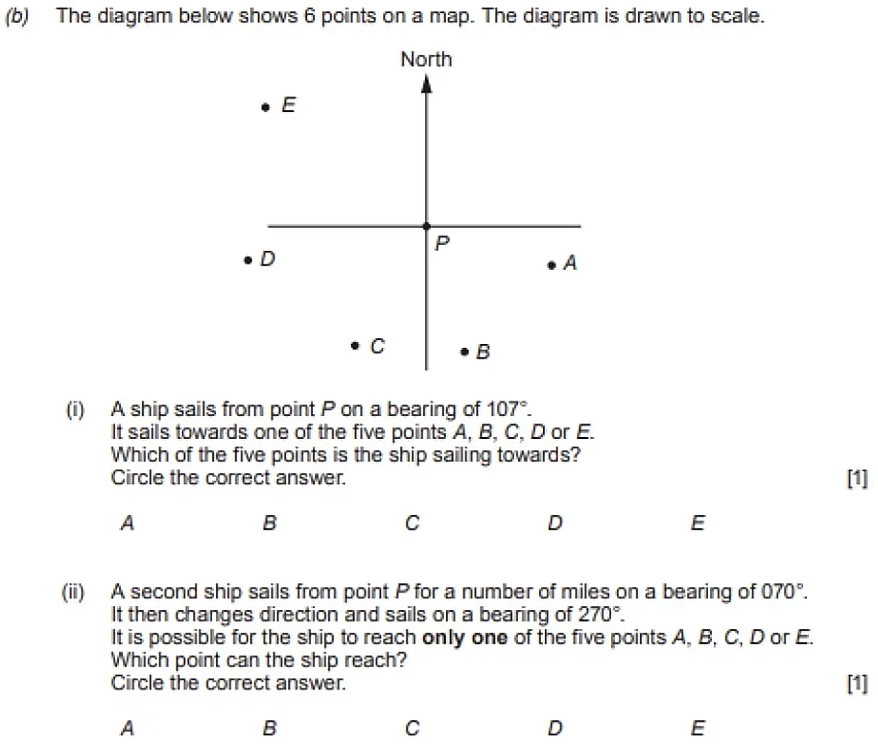 ________________________________________________________________________________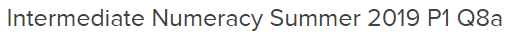 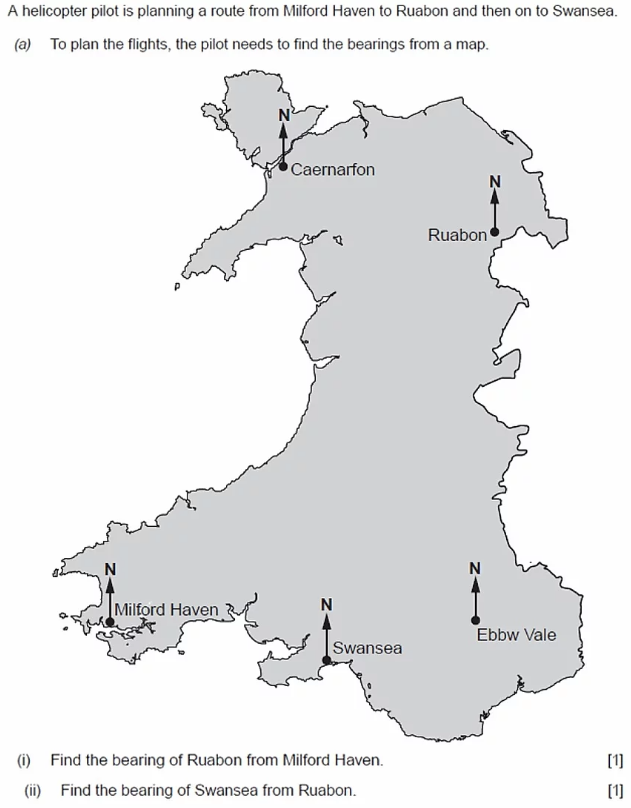 __________________________________________________________________________________________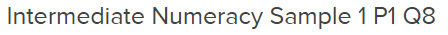 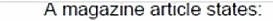 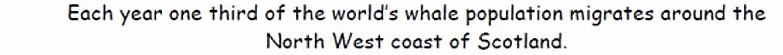 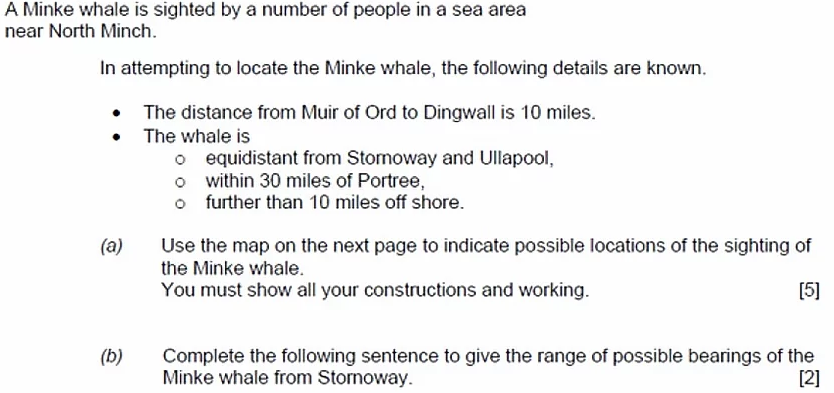 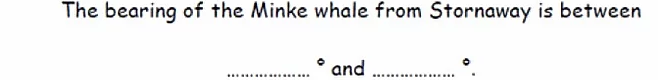 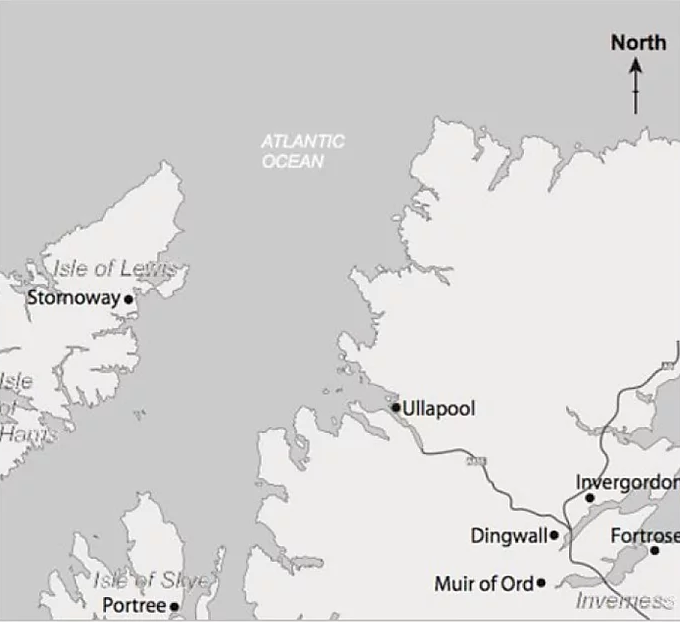 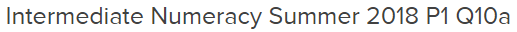 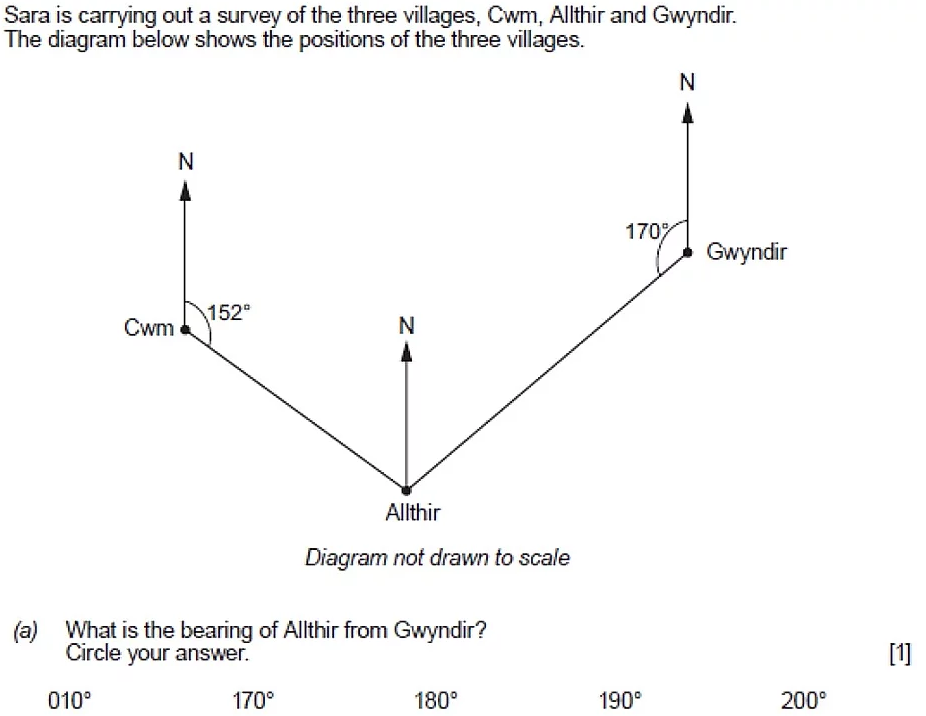 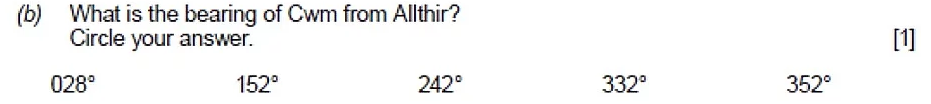 _____________________________________________________________________________________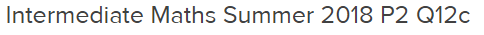 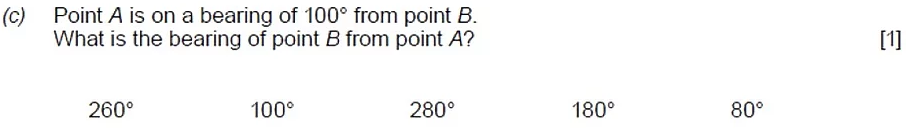 ____________________________________________________________________________________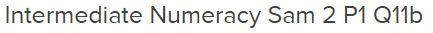 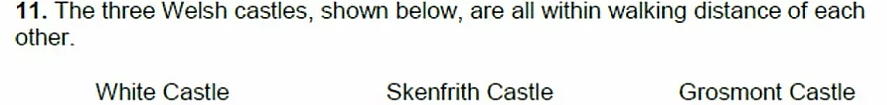 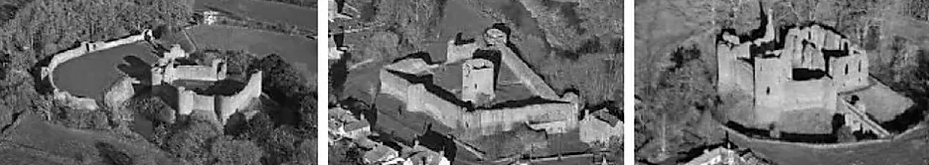 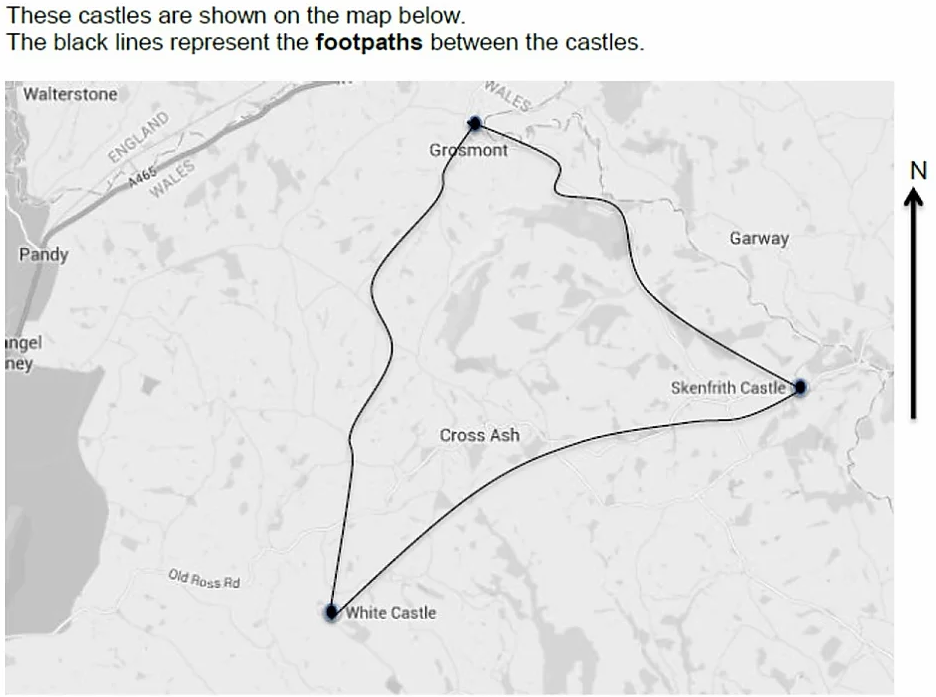 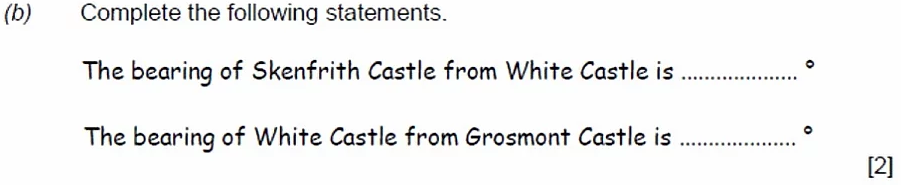 ________________________________________________________________________________________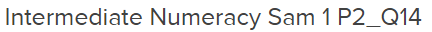 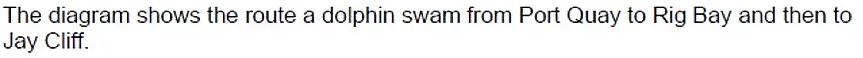 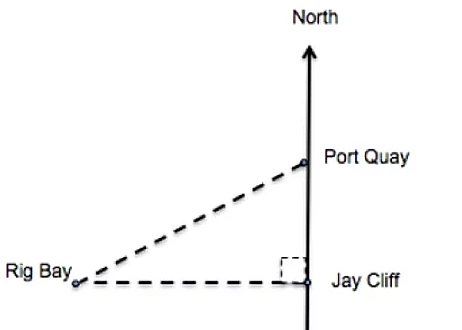 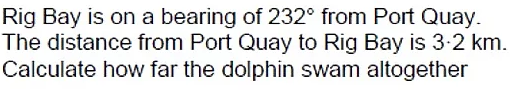 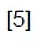 